01 марта 2017г.									№ 75О внесении изменений в Постановление администрации поселка Березовка от 27.10.2015г. №423 «Об утверждении Порядка и условий формирования муниципального задания в отношении муниципальных учреждений и финансового обеспечения выполнения муниципального задания»  В соответствии с пунктами 3 и 4 статьи 69.2 Бюджетного кодекса Российской Федерации, в соответствии с Федеральным законом от 18.07.2017 №178-ФЗ, Постановлением Правительства Красноярского края от 24.10.2017 №626-п,  руководствуясь Уставом поселка Березовка  Березовского района ПОСТАНОВЛЯЮ:1.Внести в Постановление администрации поселка Березовка от 27.10.2015 №423  «Об утверждении Порядка и условий формирования муниципального  задания в отношении муниципальных учреждений и финансового обеспечения выполнения муниципального  задания» следующие изменения пункт 4,5 изложить в следующей редакции:4.Муниципальное задание формируется на основе утвержденного главным распорядителем средств бюджета поселка, в ведении которого находятся муниципальные учреждения, осуществляющим функции и полномочия учредителя бюджетного или автономного учреждения, регионального перечня (классификатора) государственных (муниципальных) услуг, не включенных в общероссийские базовые (отраслевые) перечни (классификаторы) государственных и муниципальных услуг, и работ. 5.В случае внесения изменений в региональный перечень (классификатор) государственных (муниципальных) услуг, не включенных в общероссийские базовые (отраслевые) перечни (классификаторы) государственных и муниципальных услуг, и работ, оказываемых (выполняемых) муниципальными учреждениями, и (или) изменений размера бюджетных ассигнований, предусмотренных решением о бюджете поселка на очередной финансовый год и плановый период для финансового обеспечения выполнения муниципального задания, влекущих за собой изменение муниципального задания, главным распорядителем средств бюджета поселка, осуществляющим функции и полномочия учредителя бюджетного или автономного учреждения, в срок не более 10 рабочих дней после вступления в силу данных изменений вносятся изменения в муниципальное задание.2.Постановление вступает в силу со дня подписания, и распространяется на правоотношения, возникшие с 01 января 2018г., подлежит опубликованию в газете «Пригород» и на официальном сайте поселка Березовка (www.pgt-berezovka.ru).Глава поселка 									С.А. Суслов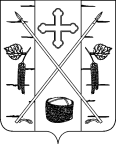 АДМИНИСТРАЦИЯ ПОСЕЛКА БЕРЕЗОВКАБЕРЕЗОВСКОГО РАЙОНА КРАСНОЯРСКОГО КРАЯПОСТАНОВЛЕНИЕп. Березовка